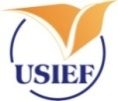 UNITED STATES-INDIA EDUCATIONAL FOUNDATIONFulbright House, 12 Hailey Road, New Delhi 110 0012025-2026 Fulbright-Nehru Master’s Fellowships FNMasters Employer’s Endorsement FormInstructions to the applicant: If you are on a contractual/temporary position or planning to resign from your job to participate in the Fulbright-Nehru Master’s Fellowship program, it’s not mandatory for you to submit the Employer’s Endorsement Form. However, on the FNMasters Applicant Annexure, you must specify the reason for not uploading the FNMasters Employer’s Endorsement Form. If you are a permanent employee, you should obtain the employer’s endorsement for your Fulbright-Nehru application. Please obtain the endorsement from the appropriate administrative authority and not the immediate supervisor.  You may submit a printout of your Fulbright-Nehru application to your employer for the employer’s endorsement along with this form for their information. Please request the employer to return the signed form to you so that you can scan and upload it on Additional Documentation under Additional Information of your online application. The employer also has the option of sending this form directly at masters@usief.org.in no later than May 15, 2024. Note to the employer:  Please review the application and indicate if you support it. Your opinion about the usefulness of the fellowship to the institution as well as to the applicant on his/her return from the U.S. is invited. Also specify whether the applicant will receive leave for the fellowship period, if selected. Please return this form to the applicant. Or please send this form at masters@usief.org.in no later than May 15, 2024.  Employer’s Comments: Name of Applicant   PositionDepartment  InstitutionCity  Employer's SignatureDate:Name:Official Seal:Designation: